             СВИМ ПОТЕНЦИЈАЛНИМ ПОНУЂАЧИМА           ЈН   1245/2013Предмет: Наручилац је дана 20.12.2013 год. примио следеће питање понуђача: Питање се односи на техничку спецификацију – Партија бр. 3 Апарат ватрогасни типа CO2. Тражи се да на боци постоји жиг и писмена потврда. Поводом тога би напоменула да према Правилнику о техничким захтевима за пројектовање, израду и оцењивање усаглашености опреме под притиском (сл.гл.РС – БР. 87/2011 у примени од 01.07.2012) преглед и испитивање боца CO2 могао да врше само именована тела која немају жиг већ издају писмени Сертификат о усаглашености и испитивању боца CO2. Да ли ће се извршити измена техничке спецификације за апарате типа CO2 према горе наведеном Правилнику који је у примени?Одговор наручиоца на постављено питање понуђача:Захтев Наручиоца се односи на то да понуђач мора да испоручи опрему која је испитана у 2013.години, а не 2012. 2011.и раније и да за то достави валидну документацију. Ово је тражено из тог разлога како би се избегли додатни трошкови проузроковани истеком рока од 5 година што се тиче испитивања на ХВП.                                                             Комисија за ЈН 1245/2013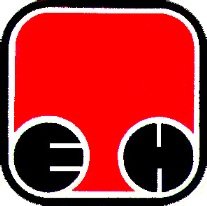 Електропривреда Србије  - ЕПСПривредно Друштво Термоелектране Никола Тесла,  Обреновац